Para sa mga bagong pasok na bumalik o nanggaling sa ibang bansa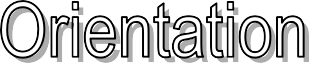 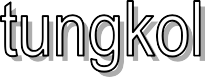 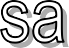 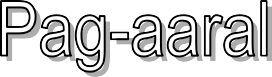 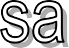 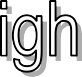 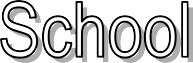 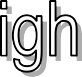 Araw: Marso 23, 2024 (Sabado)	13:00～15:30 Lugar：Osaka Prefectural Imamiya Technology High School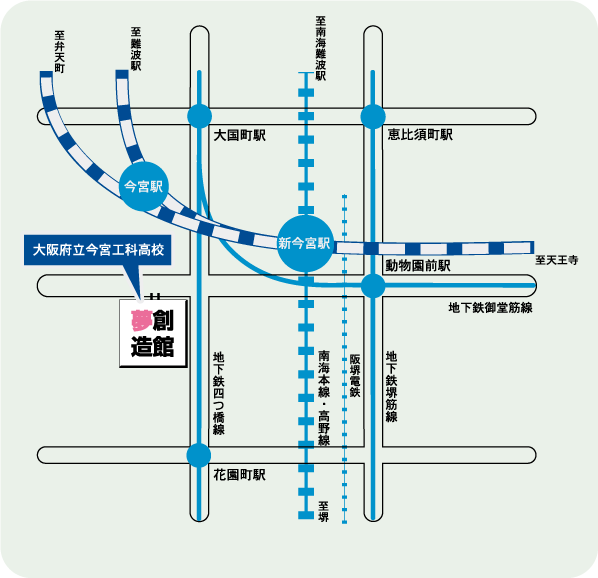 【Access】Maglakad pakanluran ng mga 400mmula sa Shinimamiya Station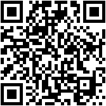 SessionⅠ：13:00～14:30	tungkol sa high school life at gastos sa paaralan	kwento at karanasan ng mga senior na nakapagtapos dito SessionⅡ：14:45～15:30	konsultasyon ukol sa pagsulat ng mga papel na kailangang ipasa sa paaralan(maaari ring dumalo rito ang magulang na nais magsulat ng mga papel)